ВІДКРИТИЙ МІЖНАРОДНИЙ УНІВЕРСИТЕТ РОЗВИТКУ ЛЮДИНИ «Україна»Інженерно –технологічний інститутКАФЕДРА СУЧАСНОЇ ІНЖЕНЕРІЇ ТА НАНОТЕХНОЛОГІЙМЕТОДИЧНІ ВКАЗІВКИДО САМОСТІЙНОЇ РОБОТИ СТУДЕНТІВ З КУРСУ«ПРОЦЕСИ ТА АПАРАТИ ХІМІЧНИХ ВИРОБНИЦТВ»Київ 2023ЗМІСТВСТУППідготовка, виконання, оформлення і захист студентських робіт, зокрема – розрахункових робіт (РР), є важливою складовою частиною навчального процесу в вищих навчальних закладах науково-технічного профілю. Всі звітні роботи, які, згідно з учбовою програмою та навчальним планом, які повинні виконувати студенти, мають бути виконаними і оформленими відповідно до вимог діючих в Україні стандартів. Складовими частинами виконання учбових завдань є отримання та узгодження технічного завдання, самостійна підготовка матеріалів РР, грамотне оформлення творчих результатів та заключна частина – захист виконаної РР.Метою методичних вказівок є допомога студентам галузі знань 16 Хімічна та біоінженерія у процесі роботи над виконанням розрахункової роботи з кредитного модуля «Процеси та апарати хімічних виробництв 1. Технічна гідравліка. Основи теплопередачі. Теплообмінне обладнання».ПІДГОТОВКА ДО ВИКОНАННЯ РРСтандартними етапами процесу виконання РР є:отримання і узгодження завдання для розрахунку;робота з джерелами науково-технічної інформації ;виконання інженерно-технічних розрахунків;робота над текстовою частиною РР та її оформлення.Розрахункова робота з кредитного модуля ««Процеси та апарати хімічних виробництв 1. Технічна гідравліка. Основи теплопередачі. Теплообмінне обладнання» виконується згідно навчального плану підготовки бакалаврів з напрямку галузі знань 16 Хімічна та біоінженерія і передбачена як індивідуальне завдання для студентів. Завдання розрахункової роботи охоплюють основні питання задач теплообміну. Метою розрахункової роботи являється формування у студентів вмінь розраховувати процеси теплообміну в теплообмінному обладнанні. Завдання для розрахункової роботи видається студентам на 3-4 тижні навчання, виконується протягом семестру, здається на перевірку та захищається на 12-13 тижні навчання.Індивідуальне завдання для виконання РР складається з 5 задач за окремими розділами матеріалів кредитного модуля.ЗАВДАННЯ ДЛЯ ВИКОНАННЯ РРЗадача	1.	(з	прикладом	розв’язання)	Двошарова	стінка	складається	з	шару вогнетриву 1 (шамот) та шару теплоізоляції	2 (діатомітова цегла), товщиною   460  мм  ,  	 115  мм .  Температура   стінки   вогнетриву	t	 1300∘ C ,  температура1	2	c1зовнішнього середовища на достатній відстані (повітря, що омиває теплоізоляцію)t    20∘ C. Тепловіддача від стінки до оточуючого середовища задана  18Вт .п	2	м2К  Визначити густину теплового потоку та знайти розподіл температури в стінці за	умов	стаціонарного	режиму	та	показати	графічно	у	вигляді	залежностітемператури від товщини стінки. Визначити температуру в площині дотику шарів6.Рішення:Необхідно в першому наближенні визначити середні температури шарів стінки та знайти коефіцієнти теплопровідності матеріалів, із яких вони зроблені. Для цього при виконанні інженерних розрахунків можна прийняти 1:tcер1  0.8tc1   0,81300  1040 С, t	 0, 5t	 0, 51040  520 С .0	0За додатком 1 знаходимо теплопровідність шамоту та діатоміту,Вт :1  1, 04  0, 0015 tcер1  2, 6; 2  0,17  0, 000135 tcер 2  0, 248 .м2К  Знаходимо питомий тепловий потік за (5):q 	(tc1  tп )	(1300  20) 1841 ВтR1 R 21 R2	0.177  0.464  0.056м2   ,м2К  де R 	- термічний опір тепловіддачі,2Вт .Для визначення температури в площині дотику скористуємося виразом длявизначення питомого теплового потоку:q  1 (tc1  tc2 ) , де t1– температура награниці шару шамоту та діатоміту, яку треба визначити. Аналогічно із виразуq  2 (tc2  tc3 ) визначаємо	температуру	зовнішньої	поверхні	діатоміту	t2омивається повітрям. Відповідь: tc2=974 0С, tc3=1200С.c3,	щоРезультати представити у вигляді залежності температури від товщини стінки(рис.1), температуру повітря зобразити на відстані 1 м від стінки. Визначитисередню температуру шарів у другому наближенні t'	, t'	як середнє арифметичнесер1  сер 2температур поверхонь та відносну помилку першого наближення температури:t	 t'	t	 t'  cер1	сер1 100%tcер1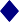 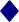 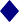 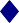 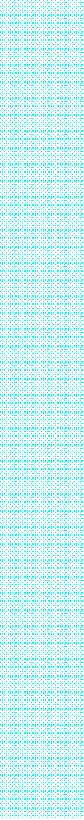 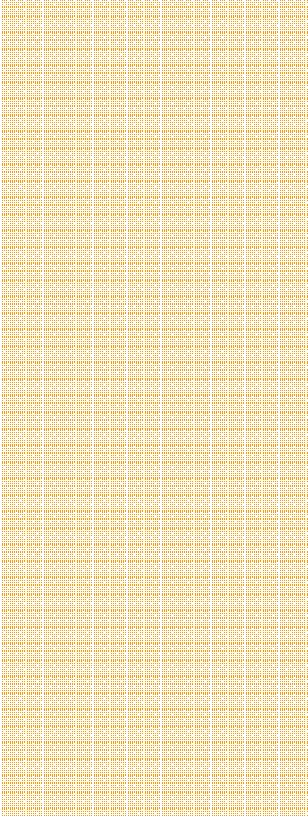   cер 2	сер 2 100%tcер 2Рис.1 – Розподіл температури в двошаровій стінціІндивідуальні завдання для розрахунку за варіантами дані в таблиці 1.Таблиця 1 – Вихідні дані для розрахункуЗадача 2. У трубці діаметром d, мм рухається вода зі швидкістю w, м/с. Температура стінки трубки tс=50С. Яку довжину повинна мати трубка, щоб при температурі води на вході tр1 , С, її температура на виході була tр2 , С. Вихідні дані для розрахунку знаходяться за таблицею 2, де n – порядковий номер студента за списком академічної групи .Таблиця 2 - Вихідні дані для розрахунку задачі 2Задача 3. Обмурівка топкової камери парового котла виконана із шамотної цегли, зовнішня обшивка – з листової сталі. Відстань між ними дорівнює 30 мм, тому її можна вважати малою порівняно з розмірами стін топки. Розрахувати втрати теплоти в оточуюче середовище з одиниці поверхні в одиницю часу в умовах стаціонарного режиму за рахунок променевого теплообміну між поверхнями обмурівки і обшивки. Температура зовнішньої поверхні обмурівки t1, С, а температура стальної обшивки t2, С. Ступінь чорноти шамоту ш=0,8, листової сталіс=0,6. Вихідні дані для розрахунку за таблицею 3.Задача 4. В трубчатому пароводяному теплообміннику суха насичена водяна пара з тиском р, Па конденсується на зовнішній поверхні труб. Вода, що рухається утрубках, нагрівається від tр1,С до tр1, С. Визначити середньологарифмічний температурний напір в цьому теплообміннику. Вихідні дані для розрахунку визначити за таблицею 3.Таблиця 3 - Вихідні дані для розрахунку задач 3 та 4.Задача 5. Гумова пластина товщиною 2=20 мм, нагріта до температури t0 =140С, розміщена у повітряному середовищі з температурою tр =5+n, С. Визначити температури на поверхні пластини та на осі через =20 хв після початку охолодження. Коефіцієнт теплопровідності гуми =0,175 Вт/(м·К), температуропровідності а=0,833·10-7 м2/с. Коефіцієнт тепловіддачі від поверхні до оточуючого повітря прийняти = 65 Вт/(м2·К).5ТЕОРЕТИЧНІ ВІДОМОСТІЗадача 1 виконується за темою «Теплопровідність» 2.Теплопровідність є способом передачі теплоти, який здійснюється за рахунок руху структурних часток речовини внаслідок нерівномірності температурного поля. Згідногіпотези Фурьє кількість теплоти,dQ , Дж, що проходить через елемент ізотермічноїповерхні dF , м2 , за проміжок часуd , с, пропорційно температурному градієнтуt :ndQ  t dFdn(1)де  ,Вт м  К- фізичний параметр речовини, який характеризує її здатність проводититеплоту і називається теплопровідністю 3. Теплопровідність речовини залежить відтемператури,	тиску	та	роду	даної	речовини.	Для	багатьох	речовин	залежність теплопровідності від температури приймають лінійною:  0 (1 b(t  t0 ))(2),де	0 - значення теплопровідності при температурі	t0 , b – експериментальновизначений коефіцієнт. Якщоt0 =0 С, тоді (2) записується як  0  B t(3)Для пласкої однорідної стінки, товщиною , м густина теплового потоку q , Вт/м2при температурах на поверхнях стінки з одного бокуформулою:tc1 , а з другогоtc 2 визначається заq  Q   (t  t   )(4)F		c1	c2Для багатошарової стінки, що складається з n шарів, питомий тепловий потік розраховується за формулою:q 	(tc1  tcn1 )	 (tc1  tcn1 ) 		 	 n	(5) 1    2  ...  n 	 Rn  1	2n 	 1	де   теплова проводимість стінки,Вт	;м2 К  R   термічний опір стінки,м2 К.ВтЯкщо	теплопровідність	матеріалу	стінки	описується	залежністю	від температури, її можна визначити при середньому значенні температури даноїстінки, тобто: t  0.5(tст1  tcт2 ) підставляємо в (3) і визначаємо теплопровідність.Задача 2 виконується за темою «Вимушена конвекція» 2.Конвекція теплоти – це процес її переносу при переміщенні об’ємів рідини із області з однією температурою в область з іншою температурою 3, тобто процес переносу теплоти нерозривно пов’язаний з переносом самого середовища (рідини). Рух рідини може бути ламінарним, перехідним або турбулентним. Про режим течії судять зі значення числа Рейнольдса. Для труб круглого перерізу розташованих горизонтально число Рейнольдса розраховується за формулою:Re  d(6),де  - середня швидкість рідини, м/с, d- внутрішній діаметр труби, м,  - коефіцієнт кінематичної в’язкості рідини, м2/с. При Re Reкр12320 течія є ламінарною, при Re Reкр2104 течія є турбулентною, при Reкр1 Re104 – режим течії називають перехідним 2.Кількість теплоти, яка передається від гарячої поверхні з температурою tст до холодної рідини з температурою tр в одиницю часу визначається за законом Ньютона-Ріхмана:Q  (tст  tр )F(7),або питомий тепловий потік, віднесений до 1 м2 пласкої поверхні:q  Q  (tF	стtр )(8)де  - коефіцієнт тепловіддачі, Вт/(м2К), який характеризує інтенсивність теплообміну між поверхнею тіла та оточуючим середовищем. Для циліндричних тіл питомою одиницею теплового потоку є лінійний тепловий потік ql, Вт/м, віднесений до одного погонного метра труби, довжиною l, м:q  Q  d(tl	l	стtр) (9).Коефіцієнт тепловіддачі визначають використовуючи емпіричні залежності теорії подібності, які мають загальний вигляд: Nu=f(Re, Gr, Pr, Prст) (10),де	Nu   d - число Нуссельта, безрозмірний   комплекс,   який   являє   собою   безрозмірнийкоефіцієнт тепловіддачі;Gr g d32(tст  tp ) - число Грасгофа, яке характеризує відношенняпід’ємних сил, що утворюються внаслідок різниці густин холодної і нагрітої рідини до сил в’язкості, де  , 1/К – коефіцієнт об’ємного розширення рідини; Pr=  - число Прандля,aхарактеризує співвідношення молекулярних сил переносу кількості руху і теплоти, знаходиться за таблицями властивостей рідини: Pr – за середньою температурою рідини, Prст. – за температурою стінки (див. Таблиця Д2.1). Аналітичний вигляд (9) залежить від режиму течії (табл. 1).Таблиця 1 – Емпірична формула для числа Nu в залежності від режиму течії 4де Prст визначається для рідини при температурі стінки.Кількість теплоти, яку сприймає рідина в процесі нагріву від температуриt p1до температуриt p 2від нагрітої стінки каналу (труби діаметром d, м) можна визначити із рівняння тепловогобалансу:Q  G  cp  (tp2  tp1 )  Scp  (tp2  tp1 ) (11),де , кг/м3 – густина рідини та ср, Дж/(кгК) – теплоємність рідини знаходяться за середньою температурою рідини , G= S , кг/с – масова витрата рідини, S, м2 – площа перетину каналу.Задача 3 виконується за темою «Променевий теплообмін» 2.Закон Стефана-Больцмана встановлює залежність між густиною потокуінтегрального полусферичного випромінювання E0 від абсолютної температури Т, К:E0   Ed  0T4 0(12),-4	2	4де 0  стала Стефана-Больцмана,   5,6710 , Вт/(м К )Для зручності практичних розрахунків (12) представляють у вигляді: T 4E0  c0  100 (13),	де с0 =5,67, Вт/(м2К4) – випромінювальна здатність абсолютно чорного тіла. Для сірих тіл (13) має T 4вигляд: E  E0  c0  100 (14),	де  - коефіцієнт теплового випромінювання, с – випромінювальна здатність сірого тіла, Вт/(м2К4).У випадку теплообміну в системі тіл з плоскопаралельними поверхнями густина результуючого випромінювання визначається із співвідношення: T 4	 T 4 Ep  q12  c0пр    1       2    (15), 100 	 100  де Т1, Т2 – температури поверхонь, що випромінюють, К; пр 11  1 11	2- зведена ступіньчорноти, Вт/(м2 К4),  ,  - ступінь чорноти тіл, що складають систему 3.Задача 4 виконується за темами «Теплообмін під час зміни агрегатного стану речовини»та «Теплопередача».Процес переходу пари в рідкий стан з відводом теплоти називається конденсацією. Конденсація пари від стану сухого насичення до стану води, що кипить, відбувається в ізобарно-ізотермічному процесі (Ts=const, ps=const). Теплота, яка відводиться в процесі конденсації називається теплотою фазового переходу (позначається r, кДж/кг). Дані про температуру, тиск, теплоту фазового переходу та інші параметри водяної пари можна визначити за додатком Д.3 або за довідниками 5- 6.Середній температурний напір для теплообмінних апаратів з прямотоком (рис.2) визначається:tср tб  tм ,	(16) ln tбtмде  tб    tp2   tp1 ;tм    tp2   tp1 ,tp1, tp1 - температура рідини 1 на вході та виході з теплообмінника,tp 2 , tp2 -  температура рідини 2 на вході та виході з теплообмінника.t,Ct p2t' p1Рис.2 Зміна температур робочих середовищ вздовж поверхні теплообміну при прямотоціЯкщоtб   2 , середній температурний напір можна розрахувати за:tмtср tб  tм2(17).Задача 5 виконується за темою «Нестаціонарний теплообмін». Узагальнене рівняння нестаціонарної теплопровідності має вигляд:  f (Fo, Bi, X, Y, Z)(18),де Fo  a  2- число Фурьє, безрозмірний час,Bi  , число Біо, яке визначає теплообмен награниці	«тіло-середовище»,X  x , Y  y , Z  z -	безрозмірні	координати	точок,	а	–l	l	lтемпературовідність тіла, м2/с,  - час, с,  - напівтовщина пласкої пластини, м, - коефіцієнт тепловіддачі, Вт/(м2.К),  - теплопровідність тіла, Вт/(м.К) x, y, z – координати точок. Безрозмірна температура  розраховується за формулою:  t  tp, t - температура тіла в початковий момент часу =0, t – температура тіла в момент часуt0  tp, tp - температура середовища, в яке занурене тіло. Залежності температуриx (на поверхніпластини),x0 (на осі пластини) від Fo та Bi називаються номограмами (наведено в додатках нарис. Д 3.1-Д 3.2).ОФОРМЛЕННЯ РОБОТИРР виконується студентом за рахунок часу СРС. Робота оформляється на листах формату А4, має перший титульний лист, на якому вказано назву даного виду роботи, групу, прізвище і ініціали студента, другий лист містить зміст роботи, з третього листа починається виконання роботи. Приводяться вихідні дані задачі, рисунок до задачі з необхідними позначеннями, наведено формули для розрахунку з поясненнями їх застосування, підстановка числових значень та результат з відповідною розмірністю, наприкінці пишеться слово «Відповідь» і наводиться отримане рішення. Кожне завдання починається з нової сторінки. Сторінки РР повинні мати наскрізну нумерацію, перший лист не нумерується. Робота виконується у рукописному вигляді. Робота повинна бути скріпленою з лівої сторони.ЛІТЕРАТУРАЛевченко П.В. Расчеты печей и сушил силикатной промышленности. Учебное пособие для вузов. Перепечатка с издания 1968 г. – М.: ООО ИД«Альянс». 2007. 366 с.Шилович Т.Б. Робоча програма кредитного модуля «Процеси, апарати і машини галузі-1. Теплові процеси», Київ – 2014, НТУУ «КПІ», 14 с.Исаченко В.П. и др. Теплопередача: Учебник для вузов.- М.: Энегроиздат. - 1981. –С. 416.Коваленко І.В., Малиновский В.В.. Розрахунки основних процесів, машин та апаратів хімічних виробництв. Навчальний посібник. Київ “Норіта-плюс”, 2006 р. 212с.Ривкин С.Л., Александров А.А. Термодинамические свойства воды и водяного пара: Справочник.- М.: Энегроатомиздат. -1984. –С. 80.Краснощеков Е.А. Сукомел А.С. Задачник по теплопередаче:Учебное пособие для вузов.- М.: Энегия. -1980. –С.288.ДОДАТКИТаблиця Д1. Властивості вогнестійких і теплоізоляційних матеріалівТаблиця Д2 - Фізичні властивості води на лінії насиченняТаблиця Д3– Термодинамічні властивості водяної пари на лінії насиченняНомограми для середини та поверхні пластини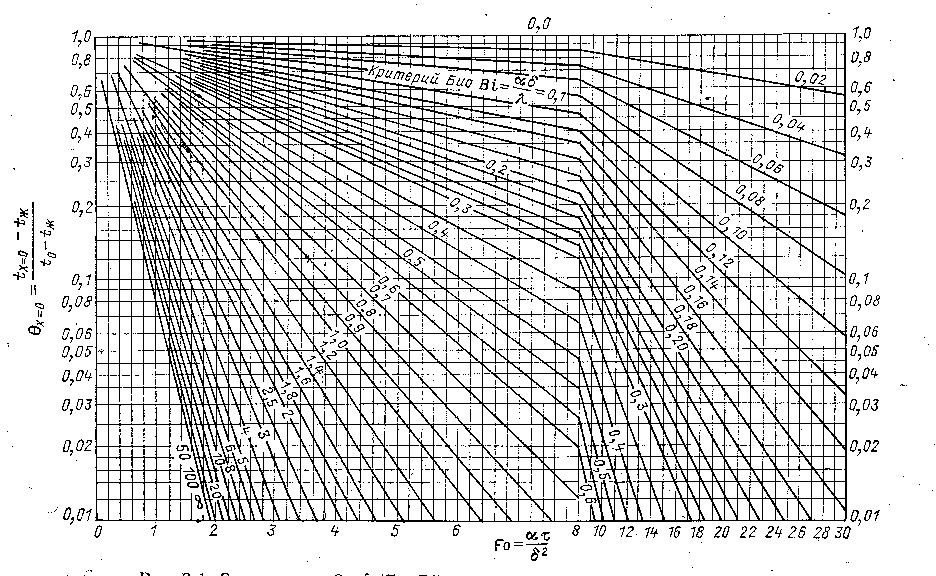 Рис.Д3.1 Залежність   f (Fo, Bi) для середини тонкої пластини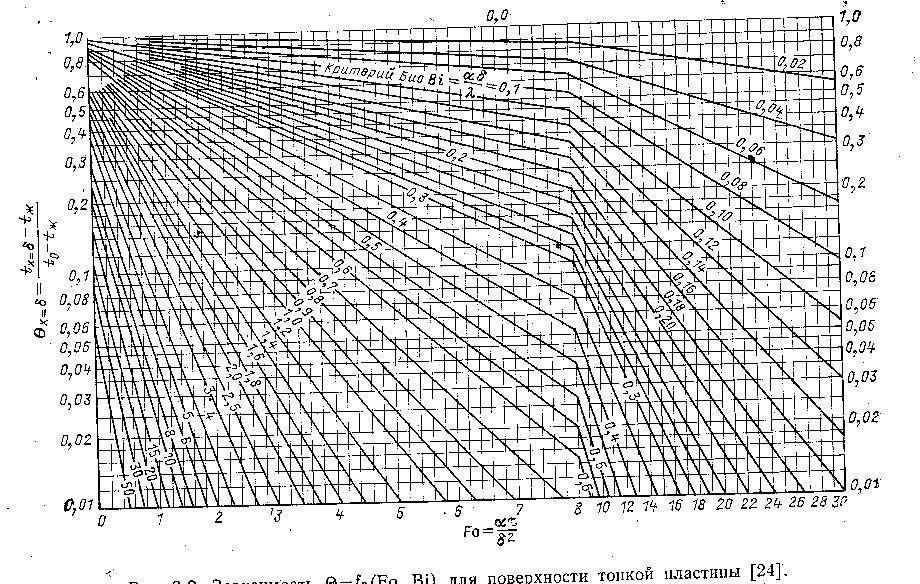 Рис.Д3.2 Залежність   f (Fo, Bi) для поверхні тонкої пластиниВступ………………………………………………………………..41Підготовка до виконання РР52Завдання для виконання РР53Теоретичні відомості74Оформлення роботи11Література………………………………………………………………..11Додатки………………………………………………………………..12ВаріантВогнетрив 1Теплоізоляція 2t c1, t п, 1, мм, мм1Шамот, = 1900 кг/м3Діатоміт, = 1100 кг/м313501816510952Шамот, = 1300кг/м3Діатоміт, = 750 кг/м3134020175052003Шамот, = 1200кг/м3Діатоміт, = 1100 кг/м3133022185003004Шамот, = 1000кг/м3Діатоміт, = 750 кг/м3112024196001105Шамот, = 800кг/м3Діатоміт, = 1100 кг/м3131026204901156Динас, 1900кг/м3Діатоміт, = 750 кг/м3140028214701207Динас, 1100кг/м3Діатоміт, = 750 кг/м3142030224601258Шамот, = 1900 кг/м3Діатоміт, = 1100 кг/м3135518224501309Шамот, = 1300кг/м3Діатоміт, = 750 кг/м3134520214409510Шамот, = 1200кг/м3Діатоміт, = 1100 кг/м3935222043010011Шамот, = 1000кг/м3Діатоміт, = 750 кг/м31010241954013512Шамот, = 800кг/м3Діатоміт, = 1100 кг/м31210261865030013Динас, 1900кг/м3Діатоміт, = 750 кг/м31350281746011514Динас, 1100кг/м3Діатоміт, = 1100 кг/м3930301647022015Динас, 1100кг/м3Діатоміт, = 1100 кг/м313003015470325d, ммw, м/сtр1, Сtр2, С6+0,1n0.410+n20+nt1, Сt2, Ср, Паtр1tр1127 +n50+n(3,5+0,1n)·10520+0,1n90+ nРежимNu=f(Re, Gr, Pr, Prст)ламінарнийNu  0.17 Re0.33 Gr0.1 Pr0.43 ( Pr )0.25PrстперехіднийNu  2.26 104 Re1.3 Pr0.43( Pr )0.25PrсттурбулентнийNu  0.021Re0.8 Pr0.43 ( Pr )0.25PrстВиробиГустина,,кг/ м3Допустима робоча температура, 0CТеплопровідність,, Вт/мК1234Шамотні>19001350-15001,04+0,00015 t19001350-15000,70+0,00064 t130013000,61+0,00018 t120013000,35+0,00035 t1000800125012000,28+0,00023 t0,21+0,00043 tДинасові19001650-17001,07+0,00093 t110015000,58+0,00043 tДіатомітові11009000,27+0,00023 t7509000,17+0,00035 tt,∘C, кг / м3cp , кДж /(кг  К), Вт /(м К)а 108, м2 / с 106 , м2 / с 104, К1Pr0999,94,2120,55113,11,78-0,6313,6710999,74,1910,57413,71,3060,709,5220998,24,1830,59914,31,0061,827,0230995,74,1740,61814,90,8053,215,4240992,24,1740,63515,30,6693,874,3150988,14,1740,61815,70,5564,493,5460983,24,1790,65816,00,4785,112,9870977,84,1870,67416,30,4155,72,5580971,84,1950,68016,60,3656,322,2190965,34,2080,68316,80,3266,951,95100958,44,2200,68516,90,2957,521,75110961,04,2330,68617,00,2728,081,6120943,14,2500,68617,10,2528,641,47130934,84,2660,68617,20,2339,191,36140926,14,2870,68517,20,2179,721,25150917,04,3130,68417,30,20310,31,17160907,44,3460,68317,30,19110,71,10170897,34,3800,67917,30,18111,31,05180886,94,4170,67417,20,17311,91,00190876,04,4590,67017,10,16512,60,96200853,04,5050,66817,00,15813,30,93рs, 105 Паts,Сr, кДж/кг3,6139,872145,33,8141,792139,44,0143,622133,84,2145,392128,44,4147,092123,24,6148,732118,14,8150,312113,25,0151,852108,45,2153,332103,75,4154,772099,15,6156,162094,65,8157,522090,36,0158,842086,06,2160,122081,86,4161,382077,76,6162,602073,7